ĆWICZENIA ODDECHOWE – WIATRACZEKKilka ogólnych informacji:dziecko powinno wdychać powietrze przez nos, a wydychać przez usta- taki tor oddechowy zapewni prawidłowy rozwój i funkcjonowanie aparatu artykulacyjnegodzieci, które oddychają  przez usta, mają je cały czas otwarte powinny zostać zapisane na konsultację laryngologicznąwarto również obserwować sposób oddychania podczas snuartykulacja powinna odbywać się na wydechuJAK WYKONAĆ WIATRACZEK?Przygotuj kwadratowy kawałek kartki.Natnij do połowy z każdego narożnika.Zagnij roi do środka, przyklej lub przypnij zszywaczem.Przymocuj patyczek, słomkę. Gotowe.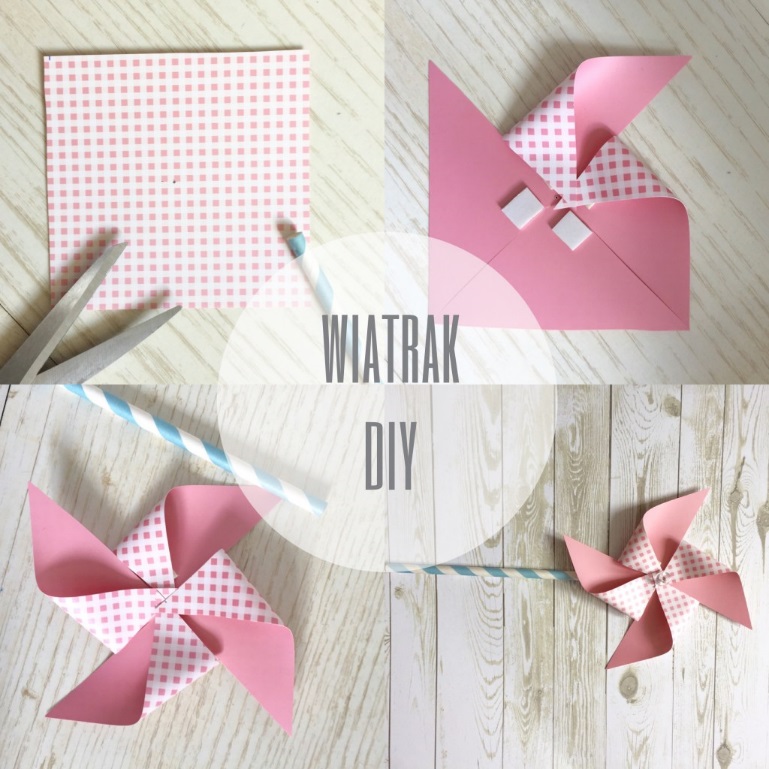 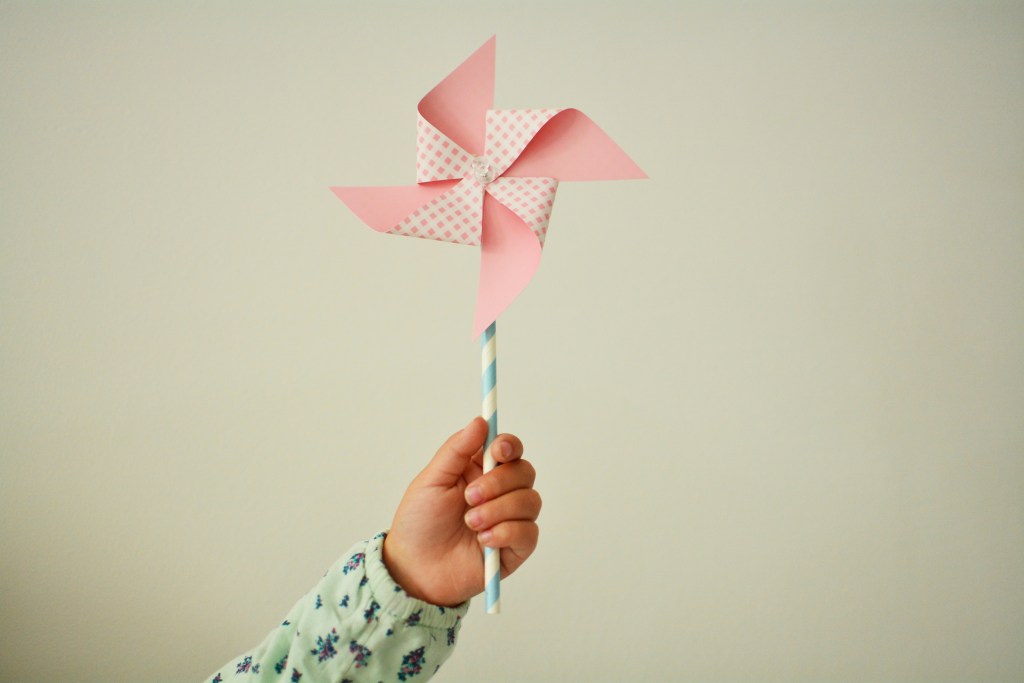 Wiatraczek zrobiony – teraz można bawić się oddechem. Dmuchamy mocno, słabo, szybko, długo; bawimy się.Zamiast wiatraczka mogą to być piórka na nitce, papierki, pomponiki , a także bańki mydlane. Miłej zabawy.